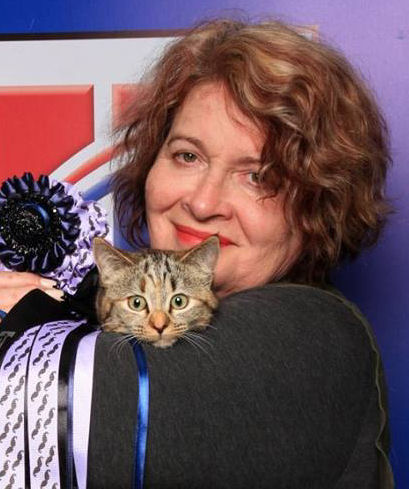 Karen PeplerEmail Address:karnaki@gmail.comWebsite/Portfolio:N/ACAT JUDGINGJudging QualificationsApprox Date/sPersian/ Exotic/ Chinchilla Longhair 2003Siamese/Oriental 1996Medium Hair Breeds 2001Foreign Breeds 1999Final Status: Qualified to Judge All Breeds.International JudgingKazakhstan(TICA); Australia(CCCA)CAT JUDGINGJudging QualificationsApprox Date/sPersian/ Exotic/ Chinchilla Longhair 2003Siamese/Oriental 1996Medium Hair Breeds 2001Foreign Breeds 1999Final Status: Qualified to Judge All Breeds.International JudgingKazakhstan(TICA); Australia(CCCA)CAT FANCY INVOLVEMENTClub/sFrom 1984 to 2016Rand Cat Club, Cat Fanciers Club, Transvaal Cat Society, Freestate Cat Club – various positionsGoverning CouncilRand Cat Club Delegate to SACC Governing CouncilJudges CouncilOrganizer and Presenter  of Judges Symposium and Workshop – several timesCat of the Year2004/2011 Show Manager2014 and 2015 Coty Committee memberTutor/Judges’ training1999 onwards – tutor in training new judgesCAT FANCY INVOLVEMENTClub/sFrom 1984 to 2016Rand Cat Club, Cat Fanciers Club, Transvaal Cat Society, Freestate Cat Club – various positionsGoverning CouncilRand Cat Club Delegate to SACC Governing CouncilJudges CouncilOrganizer and Presenter  of Judges Symposium and Workshop – several timesCat of the Year2004/2011 Show Manager2014 and 2015 Coty Committee memberTutor/Judges’ training1999 onwards – tutor in training new judgesCAT BREEDINGRegistered Cattery/Catteries1985 – Karnaki CatteryBreed/sPreviously – Abyssinians, Somalis, Turkish Vans, Scottish Folds, Ragdolls, Skookums, Munchkins, LaPerms, OrientalsCurrently – Birmans, MunchkinsCat Show HistoryExhibitor from 1984 onwards.Breeder of first Somali to attain the title of Supreme Champion, likewise first Ragdoll and first Scottish Fold to win that title.Breeder and owner of multiple Supreme Champions and BIS winners.Breeder of SACC Cat of the Year 2001CAT BREEDINGRegistered Cattery/Catteries1985 – Karnaki CatteryBreed/sPreviously – Abyssinians, Somalis, Turkish Vans, Scottish Folds, Ragdolls, Skookums, Munchkins, LaPerms, OrientalsCurrently – Birmans, MunchkinsCat Show HistoryExhibitor from 1984 onwards.Breeder of first Somali to attain the title of Supreme Champion, likewise first Ragdoll and first Scottish Fold to win that title.Breeder and owner of multiple Supreme Champions and BIS winners.Breeder of SACC Cat of the Year 2001CAT RELATED ARTICLES WRITTEN OR PRESENTEDTitleEditor of Cat’s Life MagazineMultiple articles written for All About Cats, Animaltalk and Cats Life Magazines from 1996 onwardsMany presentations for judges’ training and at international symposiums abroad.CAT RELATED ARTICLES WRITTEN OR PRESENTEDTitleEditor of Cat’s Life MagazineMultiple articles written for All About Cats, Animaltalk and Cats Life Magazines from 1996 onwardsMany presentations for judges’ training and at international symposiums abroad.SKILLSLanguages Spoken – English,  AfrikaansLanguages Written – English, AfrikaansSKILLSLanguages Spoken – English,  AfrikaansLanguages Written – English, Afrikaans